NOMBRE: TRENZA DE 3 CABOS NORMAL E INVERTIDAOBJETIVOS: Realizar un entrelazado de 3 cabos superpuestos de varias formas:Un entrelazado de mechas por encimas unas de otras y otra enlazando las mechas por debajo una de otras.DESCRIPCIÓN DEL PASO A PASO:Se cogen 3 cabos del mismo tamaño y se van cruzando alternativamente sobre el mechón central, es decir el mechón derecho pasa por encima del central y el luego se cruza el mechón izquierdo por encima del central. 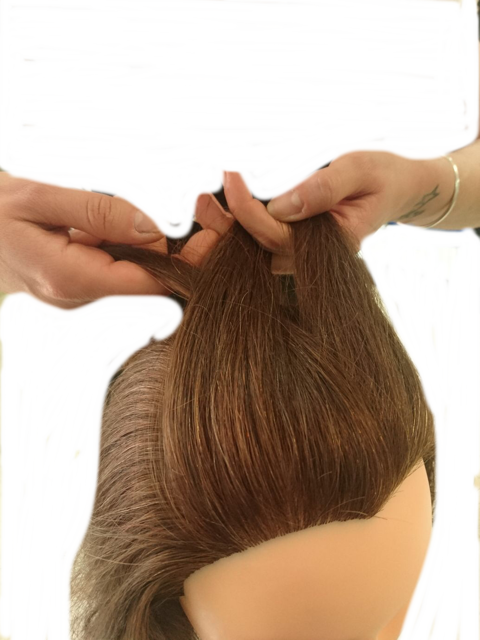 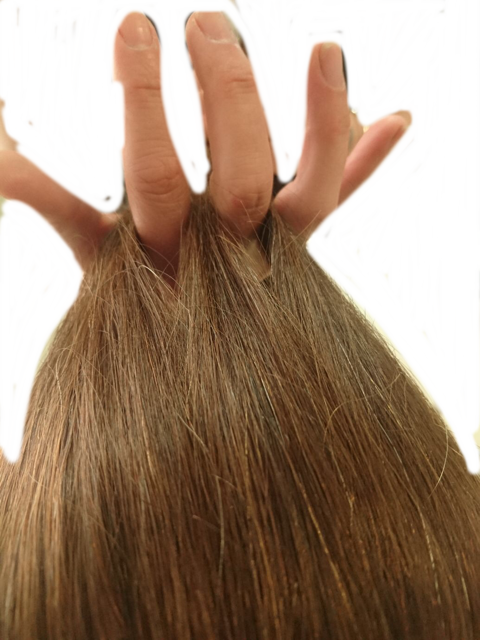 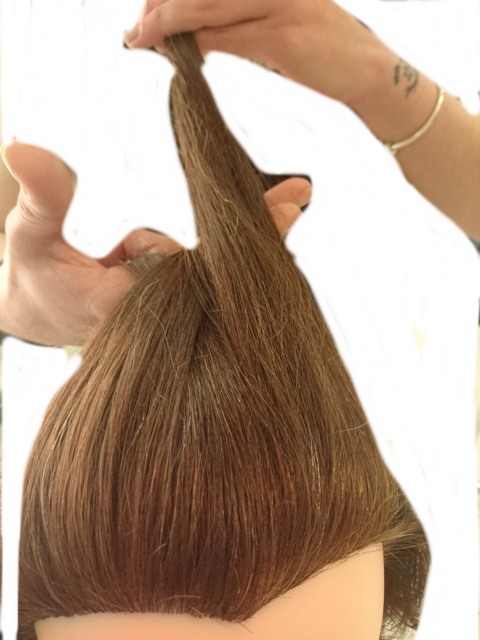 Cuando se realiza la trenza en toda la cabellera, el primer cruce de cabellos se realiza de la misma forma que en  el punto 1, y según empezamos la segunda pasada de cabello, se van incorporado cabello de cada lateral; es decir,  desde el contorno hasta la trenza en líneas horizontales. Para coger estas secciones se utiliza la púa del mango de un peine o el dedo.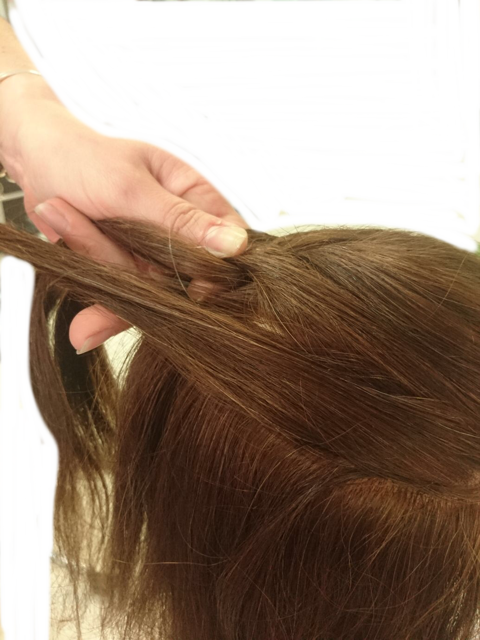 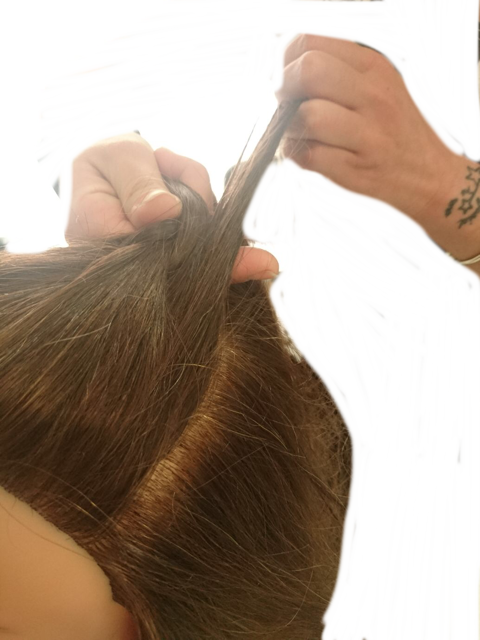 Según  vamos avanzando,  se van inclinado la cabeza hacia delante,  para que la trenza quede pegada al cuero cabelludo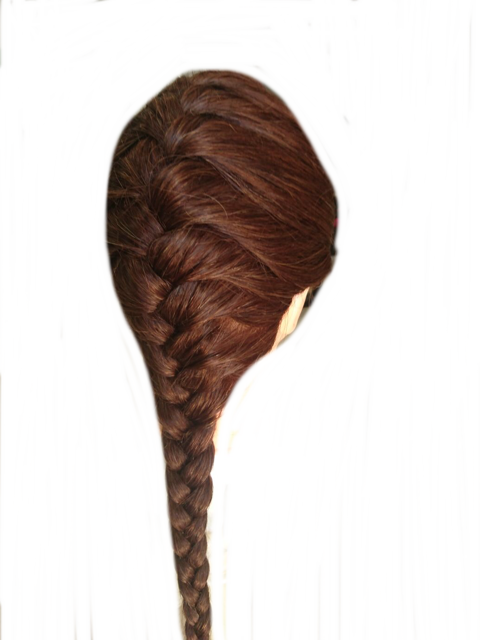 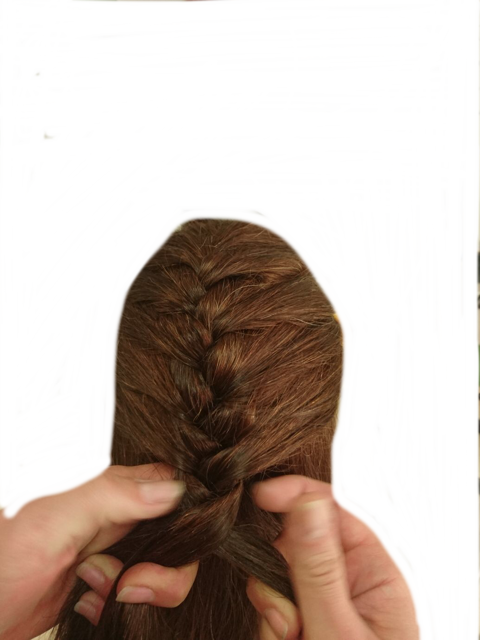 VARIANTES:Crear un efecto en relieve:  para crear un efecto en relieve,  se realiza con los mismos cabos, pero en este caso las mechas pasan por debajo de la mecha central; es decir, la mecha derecha pasa por debajo de la central y a continuación la mecha izquierda pasa por debajo de la central.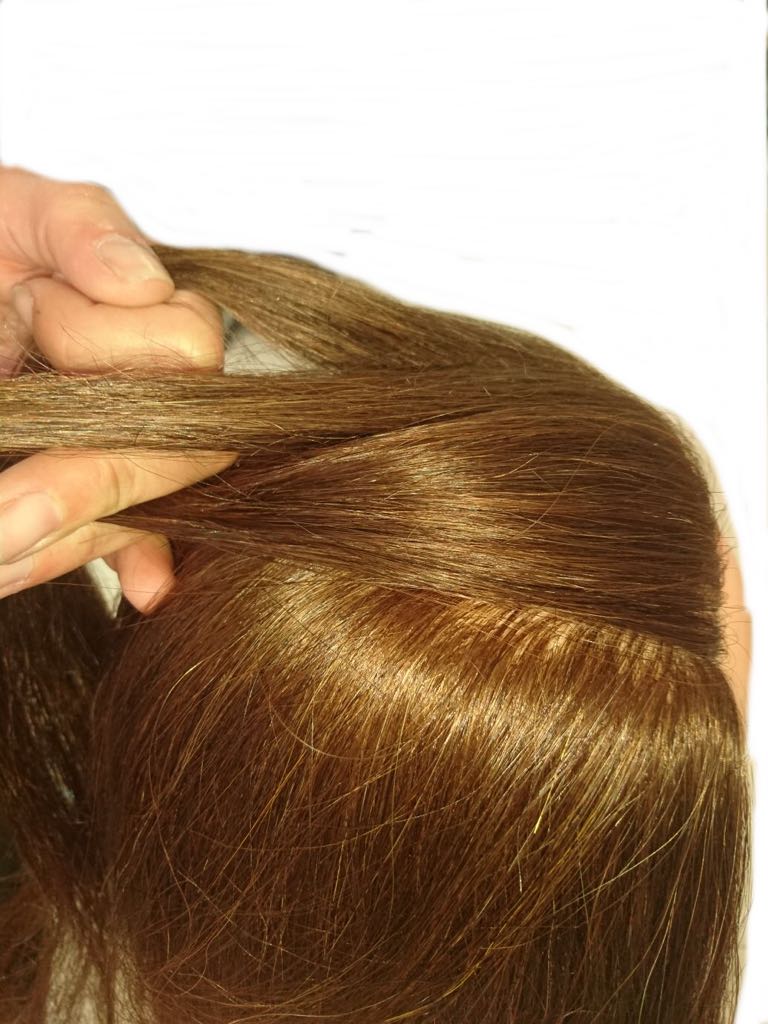 Y para realizarlo en toda la cabellera se siguen las mismas pautas que el anterior. 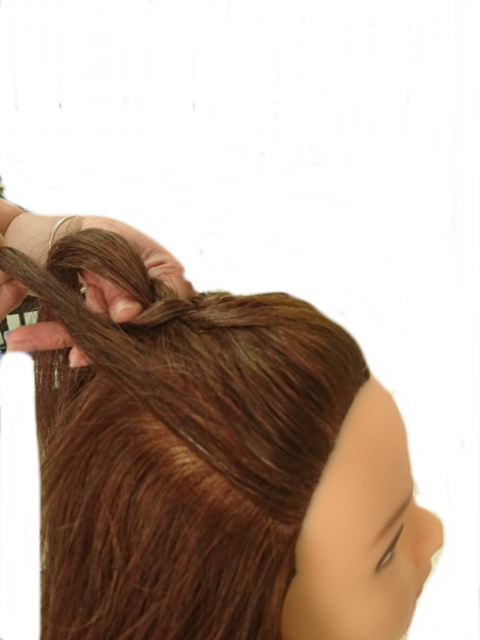 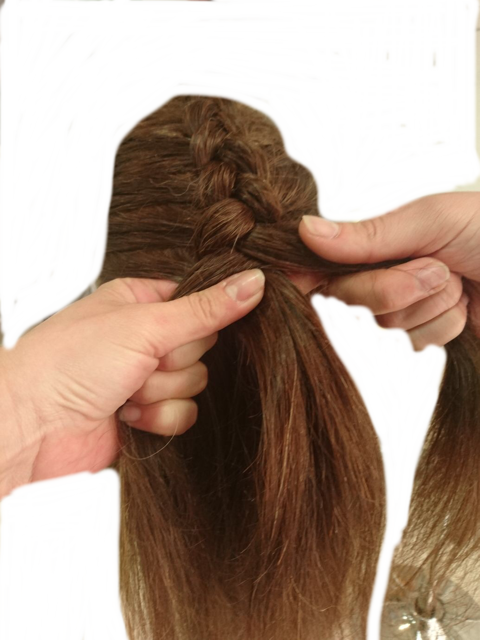 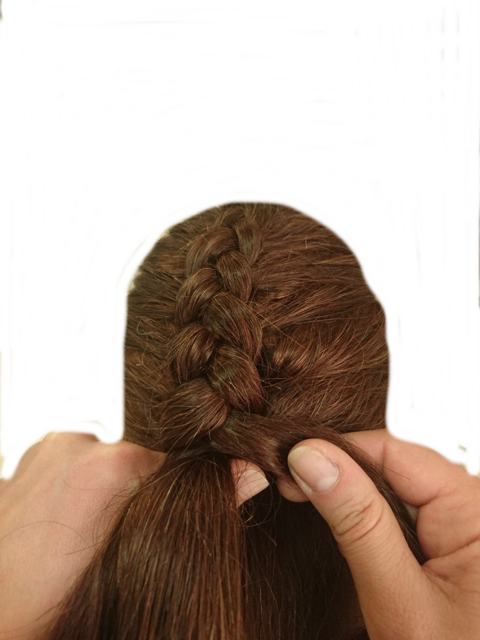 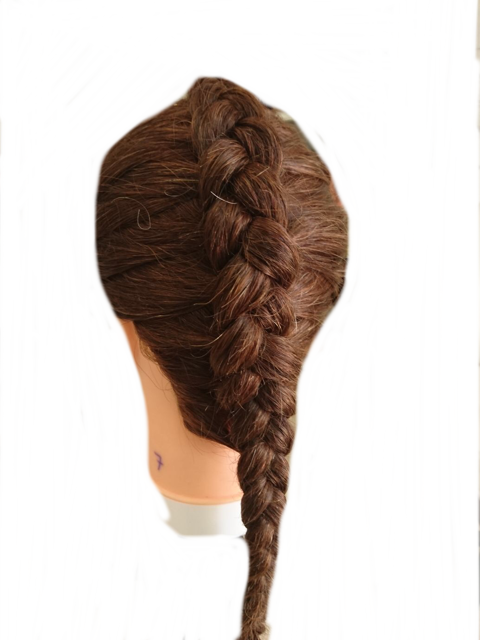 